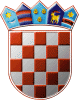 	REPUBLIKA HRVATSKA	ŽUPANIJSKO IZBORNO POVJERENSTVO	ZAGREBAČKE ŽUPANIJEKLASA: 013-03/19-01/04URBROJ: 238/1-01-19-20ZAGREB, 09.04.2019.Na temelju članka 32. i 33. Zakona o izboru članova u Europski parlament iz Republike Hrvatske ("Narodne novine",broj 92/10., 23/13. i 143/13.), Županijsko izborno povjerenstvo ZAGREBAČKE ŽUPANIJE , na sjednici održanoj 09.04.2019. donijelo jeRJEŠENJEo određivanju biračkih mjestaNA PODRUČJU OPĆINE KLOŠTAR IVANIĆNa području Općine KLOŠTAR IVANIĆ određuju se biračka mjestaPREDSJEDNICA ŽUPANIJSKOG IZBORNOG PROVJERENSTVA ZAGREBAČKE ŽUPANIJEŽELJKA BREGEŠ1. Biračko mjesto broj                                              1.DONJA OBREŠKAPUČKI DOM, DONJA OBREŠKA BBna kojem će glasovati birači s prebivalištem uDONJA OBREŠKA: DONJA OBREŠKA2. Biračko mjesto broj                                              2.GORNJA OBREŠKAPUČKI DOM, GORNJA OBREŠKA BBna kojem će glasovati birači s prebivalištem uGORNJA OBREŠKA: I VINOGRADSKI ODVOJAK, II VINOGRADSKI ODVOJAK, III VINOGRADSKI ODVOJAK, IV VINOGRADSKI ODVOJAK, ULICA SV. JURAJA, V VINOGRADSKI ODVOJAK, ZVIRANEČKA ULICA3. Biračko mjesto broj                                              3.STARA MARČAPUČKI DOM, STARA MARČA BBna kojem će glasovati birači s prebivalištem uSTARA MARČA: MIRNA DOLINA DIJANIĆA, MOSLAVAČKA ULICA, ODVOJAK ĐURE ŽUGAJA, STARA MARČA, ULICA ĐURE ŽUGAJA4. Biračko mjesto broj                                              4.BEŠLINECPUČKI DOM, BEŠLINEC BBna kojem će glasovati birači s prebivalištem uBEŠLINEC: DUGA ULICA, DUGA ULICA - ODVOJAK 1, DUGA ULICA - ODVOJAK 2, OMLADINSKA ULICA, OMLADINSKI TRG, PUT U TROJIČKE VINOGRADE, TROJIČKA ULICA, VINOGRADSKA ULICA5. Biračko mjesto broj                                              5.KRIŽCIPUČKI DOM, KRIŽCI BBna kojem će glasovati birači s prebivalištem uKRIŽCI: KRIŽCI6. Biračko mjesto broj                                              6.ČEMERNICA LONJSKAPUČKI DOM, ČEMERNICA LONJSKA BBna kojem će glasovati birači s prebivalištem uČEMERNICA LONJSKA: ČEMERNICA LONJSKA7. Biračko mjesto broj                                              7.KLOŠTAR IPUČKI DOM  (PRIZEMLJE), TRG SVETOG IVANA BB, KLOŠTAR IVANIĆna kojem će glasovati birači s prebivalištem uKLOŠTAR IVANIĆ: CAGINEČKA ULICA, CRVENI KIP, DUGA ULICA, DUGA ULICA ODVOJAK I, DUGA ULICA ODVOJAK II, GAJI, KUĆNI DOL, MIRNA DOLINA, MIRNI DOL, ODVOJAK SV. DUHA, POLJSKA ULICA, ŠARAMPOVSKA ULICA, TRG SV.IVANA, ULICA JOSIPA BADALIĆA, ULICA JOSIPA KOZARCA, ULICA KRALJA TOMISLAVA, ULICA LUKE BARETINA, ULICA MILKE TRNINE, ULICA MLAKA, ULICA SLAVKA KOLARA, ULICA STJEPANA BABONIĆA, ULICA STJEPANA RADIĆA 0-86 (PARNI), ULICA STJEPANA RADIĆA 1-73 (NEPARNI), ULICA STJEPANA RADIĆA 75-253 (NEPARNI), ULICA STJEPANA RADIĆA 88-248 (PARNI), ULICA SV. DUHA, ULICA SV. MARIJE, VOĆARSKA ULICA, VUKOVARSKA ULICA, ZAGREBAČKA ULICA8. Biračko mjesto broj                                              8.LIPOVEC LONJSKIPUČKI DOM, LIPOVEC LONJSKI BBna kojem će glasovati birači s prebivalištem uLIPOVEC LONJSKI: LIPOVEC LONJSKI9. Biračko mjesto broj                                              9.ŠČAPOVECPUČKI DOM, ŠČAPOVEC BBna kojem će glasovati birači s prebivalištem uŠĆAPOVEC: ŠČAPOVEC10. Biračko mjesto broj                                              10.KLOŠTAR IIOSNOVNA ŠKOLA KLOŠTAR IVANIĆ, ŠKOLSKA 20, KLOŠTAR IVANIĆna kojem će glasovati birači s prebivalištem uKLOŠTAR IVANIĆ: 12.A VINOGRADSKI ODVOJAK, CVJETNA ULICA, ČEMERNIČKA ULICA, KRIŽEVAČKA ULICA, NAFTAPLINSKA ULICA, PARK HRVATSKIH BRANITELJA, POLJANSKI BRIJEG, PREDAVEČKA ULICA, PREDAVEČKI ODVOJAK I, PREDAVEČKI ODVOJAK II, PREDAVEČKI PUT, PUT U RAJ, RIBNJAK, ŠĆAPOVEĆKA ULICA, ŠKOLSKA ULICA, TRDOŠČEV BRIJEG, ULICA ANTUNA MATIJE RELJKOVIĆA, ULICA AUGUSTA ŠENOE, ULICA IVANA ŠVEARA, VESELI KUTIĆ, VIDIKOVAC, VINARSKA ULICA, VINOGRAD.ODV. IV A, VINOGRADSKA ULICA, VINOGRADSKI ODVOJAK I, VINOGRADSKI ODVOJAK IB, VINOGRADSKI ODVOJAK II, VINOGRADSKI ODVOJAK IIA, VINOGRADSKI ODVOJAK III, VINOGRADSKI ODVOJAK IIIA, VINOGRADSKI ODVOJAK IIIC, VINOGRADSKI ODVOJAK IV, VINOGRADSKI ODVOJAK IVB, VINOGRADSKI ODVOJAK V, VINOGRADSKI ODVOJAK VA, VINOGRADSKI ODVOJAK VI, VINOGRADSKI ODVOJAK VIA, VINOGRADSKI ODVOJAK VIB, VINOGRADSKI ODVOJAK VIC, VINOGRADSKI ODVOJAK VII, VINOGRADSKI ODVOJAK VIII, VINOGRADSKI ODVOJAK VIIIA, VINOGRADSKI ODVOJAK X, VINOGRADSKI ODVOJAK XII, VINOGRADSKI PUT11. Biračko mjesto broj                                              11.PREDAVECPUČKI DOM, DUBRAVAČKA 37, PREDAVECna kojem će glasovati birači s prebivalištem uPREDAVEC: DUBRAVAČKA, PREDAVEC, ULICA MATIJE GUPCA, VINOGRADSKA ULICA12. Biračko mjesto broj                                              12.SOBOČANIPUČKI DOM, GRANIČARSKA 15, SOBOČANIna kojem će glasovati birači s prebivalištem uSOBOČANI: ČIKADA, GRANIČARSKA ULICA, GRANIČARSKI ODVOJAK 2, GRANIČARSKI ODVOJAK 3, GRANIČARSKI ODVOJAK 5, GRANIČARSKI ODVOJAK 7, GRANIČARSKI ODVOJAK 9, NAFTAPLINSKA ULICA, ŠUMSKA ULICA, TRDOŠČEV BREG, V PLAVEM TRNACU, VATROGASNA ULICA, VELIKI ZDENEC, VESELI KUTIĆ, VINOGRADSKA ULICA, VINOGRADSKI ODVOJAK 2, VINOGRADSKI ODVOJAK 3, VODOVODNA ULICA, VODOVODNI ODVOJAK 1, VODOVODNI ODVOJAK 2